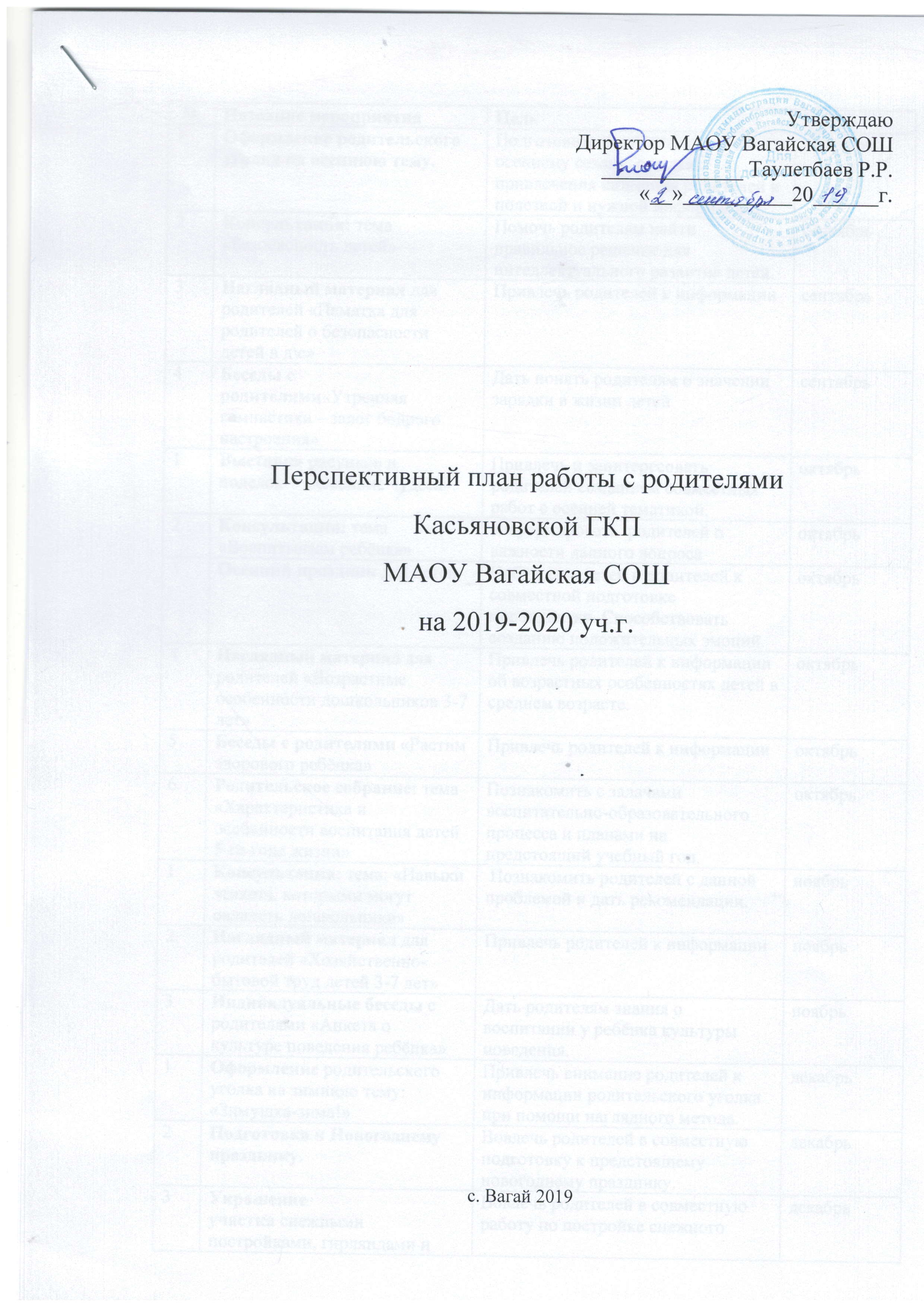 Перспективный план работы с родителями №Название мероприятияЦельСроки1Оформление родительского уголка на осеннюю тему.Подготовить родительский уголок к осеннему сезону  с целью привлечения внимания родителей к полезной и нужной информации.сентябрь2Консультация: тема «Безопасность детей»Помочь родителям найти правильное решение для интеллектуального развития детей.сентябрь3Наглядный материал для родителей «Памятка для родителей о безопасности детей в д\с»Привлечь родителей к информациисентябрь4Беседы с родителями«Утренняя гимнастика – залог бодрого настроения»Дать понять родителям о значении зарядки в жизни детейсентябрь1Выставка рисунков и поделок     «Осенние чудеса».Привлечь и заинтересовать родителей созданием совместных работ с осенней тематикой.октябрь2Консультация: тема «Воспитываем ребёнка»Информировать  родителей о важности данного вопросаоктябрь3Осенний праздник для детейПобуждать детей и родителей к совместной подготовке мероприятия. Способствовать созданию положительных эмоций.октябрь4Наглядный материал для родителей «Возрастные особенности дошкольников 3-7 лет»Привлечь родителей к информации об возрастных особенностях детей в среднем возрасте.октябрь5Беседы с родителями «Растим здорового ребёнка»Привлечь родителей к информацииоктябрь6Родительское собрание: тема «Характеристика и особенности воспитания детей 5-го года жизни»Познакомить с задачами воспитательно-образовательного процесса и планами на предстоящий учебный год.октябрь1Консультация: тема: «Навыки этикета, которыми могут овладеть дошкольники» Познакомить родителей с данной проблемой и дать рекомендации.ноябрь2Наглядный материал для родителей «Хозяйственно-бытовой труд детей 3-7 лет»Привлечь родителей к информацииноябрь3Индивидуальные беседы с родителями «Анкета о культуре поведения ребёнка»Дать родителям знания о воспитании у ребёнка культуры поведения.ноябрь1Оформление родительского уголка на зимнюю тему: «Зимушка-зима!»Привлечь внимание родителей к информации родительского уголка при помощи наглядного метода.декабрь2Подготовка к Новогоднему празднику.Вовлечь родителей в совместную подготовку к предстоящему новогоднему празднику.декабрь3Украшение участка снежными постройками, гирляндами и игрушками, сделанными своими руками из бросового материала.Вовлечь родителей в совместную работу по постройке снежного городка и украшения участка с целью совместного творчества.декабрь4Наглядный материал для родителей «что такое Новый год?»Привлечь внимание родителей к информациидекабрь5Индивидуальные беседы с родителями:»Правила общения в семье»Дать родителям знаниядекабрь6Консультация  тема «Игрушки в семье»«Рекомендации родителям о правилах поведения детей в д\с»Дать родителям знания по данным проблемам.декабрь1Беседа: «Чем заняться с ребенком в свободный вечер.»Информировать  родителей о важности данной проблемыянварь2Праздник «Старый Новый год».Создать праздничную, тёплую, доброжелательную атмосферу на празднике.январь3Консультация для родителей«Секреты воспитания вежливого ребёнка»Информировать родителей о важности данного вопроса.январь4Родительское собрание: тема «Азы воспитанности»Познакомить родителей как правильно воспитывать ребёнка.январь5Наглядный материал для родителей «Рождество»«Семь родительских заблуждений о морозной погоде»Привлечь внимание родителей к информацииянварь1Поздравительная газета для пап.Сладкий вечер «Наши папы»Воспитывать любовь и уважение детей к своим папам, дедушкам, Российской армии.Создать праздничную, тёплую, доброжелательную атмосферу.февраль2 Консультация «Роль отца в воспитании ребёнка»Информировать родителей о значении роли отца в воспитании ребёнка.февраль3Наглядный материал для родителей «Поздравляем наших пап»«Масленица»«Памятка для родителей о питании»Привлечь внимание родителей к информациифевраль4Индивидуальные беседы с родителями: «Как уберечь ребёнка от стресса»Информировать родителей о важности данной проблемы.февраль1Праздничное поздравление мамам (утренник).Чаепитие «Наши мамы»Создать праздничную, тёплую, доброжелательную атмосферу на празднике.март2Индивидуальные беседы с родителями: «Развлечения в семье»Привлечь родителей к полезной и нужной информации.март3Оформление родительского уголка на весеннюю тему «Наши мамы лучше всех»«Прилёт птиц»«Игры по дороге в детский сад»Подготовить родительский уголок к весеннему сезону  с целью привлечения внимания родителей к полезной и нужной информации.март4Консультации для родителей«Определение качества продуктов»Проконсультировать родителей  о значении в питании детей качества продуктов.март1Консультация для родителей: «Народная мудрость о воспитании»Проконсультировать родителей по данной проблеме.апрель2Наглядный материал для родителей « День смеха»« День космонавтики»Привлечь внимание родителей к информацииапрель3Индивидуальные беседы с родителями: «Дисциплина на улице – залог безопасности пешеходов»Привлечь родителей к полезной и нужной информации.апрель1Индивидуальные беседы с родителями: «Игровой уголок дома»Пропагандировать семейные ценности, любовь и уважение к семье.май2Консультация «Воспитание в труде»Проконсультировать родителей по данному вопросумай3Наглядный материал для родителей «День Победы»Привлечь внимание родителей к информациимай4Родительское собрание  «Игра – это серьёзно»Информировать родителей о игре как необходимом условии правильного воспитания.май1Наглядный материал для родителей «День защиты детей» «Осторожно, клещи»Привлечь внимание родителей к информациииюнь2Индивидуальные беседы с родителями: «Как организовать летний досуг»Привлечь родителей к полезной и нужной информации.июнь3Украшение участкаПривлечь родителей к улучшению благосостояния участкаиюнь4Консультация «Лето,лето.»Проконсультировать родителей по данному вопросуиюнь1Консультация «Закаляемся водой»Проконсультировать родителей по данному вопросуавгуст2Индивидуальные беседы с родителями: «Мойте фрукты и овощи»Привлечь родителей к полезной и нужной информации.август